АКЦИОНЕРНОЕ ОБЩЕСТВО
«РСК ЯМАЛА»ИНВЕСТИЦИОННАЯ ПРОГРАММААО «Распределительная сетевая компания Ямала»по повышению надежности системыэлектроснабженияМО Пуровский районРазработчик:АО «РСК Ямала» Генеральный директор				                                           А.М. Кашкинг. Салехард, 2016 СОДЕРЖАНИЕ1.	ПАСПОРТ ИНВЕСТИЦИОННОЙ ПРОГРАММЫ	32.	АНАЛИЗ СУЩЕСТВУЮЩИХ ПРОБЛЕМ В ЭНЕРГОСНАБЖЕНИИ ПОТРЕБИТЕЛЕЙ МО ПУРОВСКИЙ РАЙОН.	53.	ЦЕЛИ И ЗАДАЧИ ПРОЕКТА	83.1.	Цели и задачи	83.2.	Целевые индикаторы Программы	84.	КРАТКАЯ ХАРАКТЕРИСТИКА ДЕЯТЕЛЬНОСТИ  АО «РСК ЯМАЛА»	94.1.	Краткая история развития	94.2.	Географическое положение Общества	114.3.	Положение Общества в отрасли	114.4.	Приоритетные направления деятельности Общества	124.5.	Конкурентное окружение и факторы риска	125.  ОСНОВНЫЕ ПОКАЗАТЕЛИ ПРОЕКТА	145.1. Стратегия реализации проекта	145.2. Основные финансовые показатели Проекта	155.3. Тарифные последствия в результате реализации инвестиционной программы.	155.4. Ключевые факторы успеха и основные риски проекта	165.5. SWOT-анализ	166. ОРГАНИЗАЦИОННЫЙ ПЛАН	177. ОПИСАНИЕ ПРОДУКЦИИ	198. ВОЗДЕЙСТВИЕ ПРОЕКТА НА ОКРУЖАЮЩИЮ СРЕДУ	219. ФИНАНСОВЫЙ ПЛАН	229.1. Макроэкономические прогнозы и допущения	229.2. Финансовая эффективность Проекта	2410. ПЛАН ФИНАНСИРОВАНИЯ	27ПАСПОРТ ИНВЕСТИЦИОННОЙ ПРОГРАММЫакционерного общества «РСК Ямала» по повышению надежности системы электроснабжения МО Пуровскийна 2015 -2021 гг.АНАЛИЗ СУЩЕСТВУЮЩИХ ПРОБЛЕМ В ЭНЕРГОСНАБЖЕНИИ ПОТРЕБИТЕЛЕЙ МО ПУРОВСКИЙ РАЙОН.ЗРУ №1 в г. Тарко-СалеЭлектроснабжение потребителей в г. Тарко-Сале частично осуществляется от ЗРУ 6-10 кВт №1, расположенном в центре города в районе улицы Геологов. Наиболее ответственными из них являются: центральная районная больница, здание администрации Пуровского района, котельная №3, котельная №6, детские сады «Елочка», «Солнышко», «Белочка» и аэропорт.Дата ввода в эксплуатацию ЗРУ №1 – 1990 год. В ЗРУ установлены ячейки КСО 1982 года выпуска. В настоящее время оборудование устарело физически и морально, требуется его модернизация. Также, учитывая неудовлетворительное состояние здания ЗРУ, наиболее оптимальным является установка комплектного ЗРУ полной заводской готовности.Проведение мероприятия позволит увеличить надежность электроснабжения потребителей, запитанных от данного ЗРУ.Рисунок 2.1.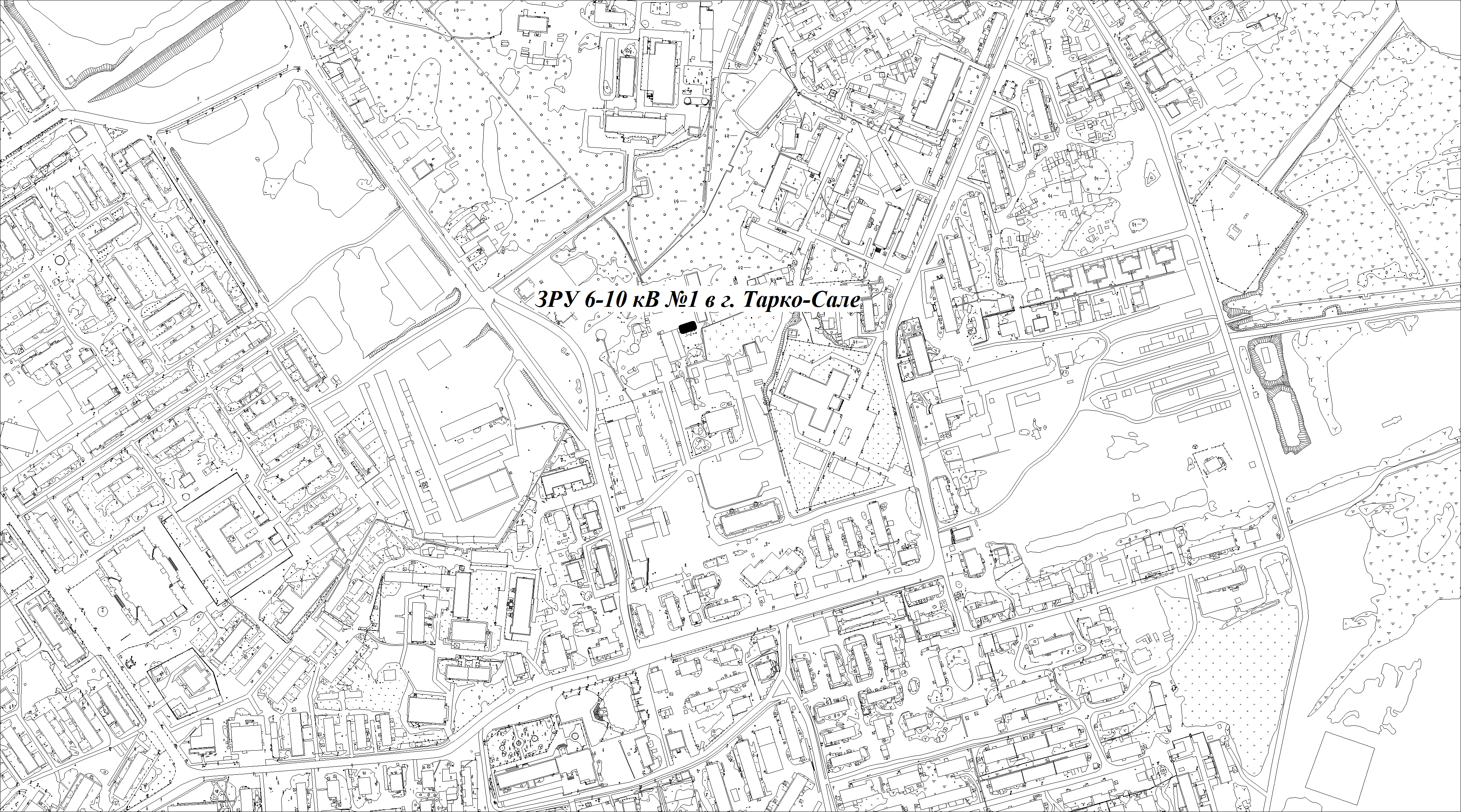 ПС «Юность» в п. УренгойОсновным источником питания потребителей поселка Уренгой является ПС 110/6 кВт «Юность». Подстанция введена в эксплуатацию в 2000 году.В 2012 году было проведено обследование оборудования ПС «Юность». Силовые трансформаторы ТДН-10000/110/6 и оборудование РУ 6 кВт, установленное в ПС «Юность», 1986 года выпуска. Оборудование ПС «Юность» морально устарело и имеет физический износ 100%. Качественный ремонт оборудования невозможен из-за отсутствия запасных частей на данное оборудование и его несовместимости с современным оборудованием. В связи с этим было принято решение о необходимости замены всех ячеек в РУ 6 кВт на современные с вакуумными выключателями и микропроцессорными устройствами релейной защиты.В соответствии с ранее проведенными замерами нагрузка на ПС «Юность» в зимний период достигает значений в 11 МВА, что свидетельствует об отсутствии резерва мощности на подстанции. Для присоединения дополнительных мощностей (строящихся и проектируемых объектов) к ПС «Юность» необходима модернизация силовых трансформаторов 110/6 кВт на ПС «Юность» на более мощные 16 МВА.Есть ряд причин, по которым установка дополнительного (третьего) трансформатора 110/6 кВт на ПС «Юность» является менее выгодным вариантом в сравнении с заменой двух существующих трансформаторов            10 МВА на 16 МВА.Во-первых, РУ 110 кВт ПС «Юность» выполнено по упрощенной схеме «два блока с выключателями и неавтоматической перемычкой со стороны линий». Указанная схема применяется на тупиковых или ответвительных двухтрансформаторных подстанциях, питаемых по двум ВЛ. Присоединение третьего трансформатора 110/6 кВт к существующей схеме не допустимо. С целью обеспечения возможности присоединения третьего трансформатора потребуется демонтаж РУ 110 кВт, здания ОПУ, в котором располагается РУ, и монтаж нового РУ 110 кВт по одной из схем с системой сборных шин.Во-вторых, схемой РУ 6 кВт ПС «Юность» также не предусмотрена возможность присоединения третьего трансформатора. В данном случае потребуется установка дополнительной вводной ячейки и выполнение заходов от трансформатора до ячейки. В связи с этим потребуется дополнительно произвести реконструкцию здания РУ 6 кВт для прокладки новых заходов 6 кВт и расширения площади для установки дополнительной ячейки.В-третьих, здания распределительных устройств, силовых трансформаторов и вспомогательные сооружения на территории ПС «Юность» расположены довольно компактно. Установка третьего трансформатора 110/6 кВ и расширение РУ 110 кВ на существующей территории ПС не представляется возможным. Для проведения указанных работ потребуется расширение территории ПС «Юность». Вопрос возможности выделения земельного участка для расширения ПС «Юность» не отрабатывался.Предложенный ранее вариант реконструкции ПС «Юность» включает в себя: замену двух трансформаторов 110/6 кВт, замену ячеек РУ 6 кВт и проходных изоляторов РУ 110 кВт.Вариант с установкой третьего трансформатора на ПС «Юность» будет включать в себя: расширение территории ПС «Юность» с проведением необходимых земельных работ, демонтаж здания ОПУ и РУ 110 кВт, монтаж нового РУ 110 кВт, установку третьего трансформатора 110/6 кВт, реконструкцию здания РУ 6 кВт и замену ячеек РУ 6 кВт.Затраты на выполнение мероприятий по второму варианту будут больше затрат предложенного нами ранее варианта. Помимо того этого существенно вырастут сроки выполнения мероприятий из-за необходимости расширения территории ПС и реконструкции РУ 110 кВт.В связи с ограничением финансовых средств проведение работ по реконструкции ПС запланировано выполнить поэтапно с разбивкой на 5 лет. На первом этапе запланирована реконструкция ЗРУ 6 кВт и модернизация вводов 110 кВт, на втором этапе – модернизация силовых трансформаторов 110/6 кВт.Проведение мероприятия позволит увеличить пропускную способность и надежность работы ПС 110/6 кВт «Юность». Рисунок 2.2.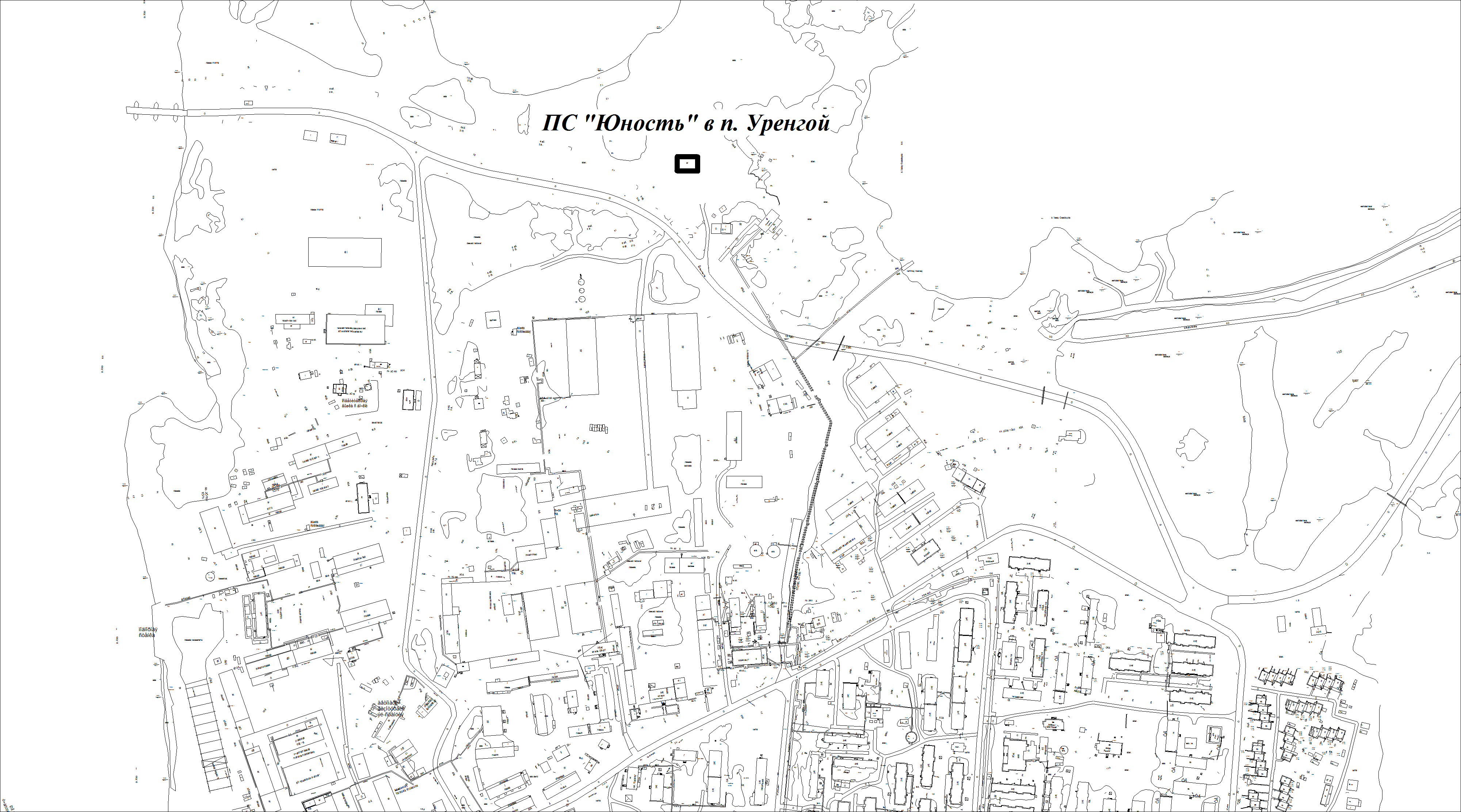 ЦЕЛИ И ЗАДАЧИ ПРОЕКТАЦели и задачи В целях повышения надежности и эффективности системы электроснабжения потребителей  МО Пуровский район г. Тарко-Сале, п. Уренгой разработана программа реконструкции систем энергетического оборудования.Цели инвестиционной программы:Таблица 3.1.В рамках реализации комплексной программы Разработчик  предлагает к реализации следующие мероприятия:Реконструкция ЗРУ 6-10 кВт №1, г. Тарко-Сале, район ул. ГеологовРеконструкция ЗРУ 6 кВт ПС "Юность", п. Уренгой, северная промзонаМодернизация трансформатора Т1 110/6 кВт ПС "Юность", п. Уренгой, северная промзонаМодернизация трансформатора Т2 110/6 кВт ПС "Юность", п. Уренгой, северная промзонаДля реализации целей инвестиционной программы определены значения целевых индикаторов на период ее реализации 2015-2020 гг.Целевые индикаторы Программы Ожидаемые результаты реализации мероприятий инвестиционной программы Таблица 3.2.Перспективные показатели  ПрограммыКРАТКАЯ ХАРАКТЕРИСТИКА ДЕЯТЕЛЬНОСТИ 
АО «РСК ЯМАЛА»Краткая история развития  Полное наименование Общества - акционерное общество «Распределительная сетевая компания Ямала».Сокращенное наименование – АО «РСК Ямала».Общество зарегистрировано Межрайонной инспекцией Федеральной налоговой службы № 1 по Ямало-Ненецкому автономному округу 15.09.2014 г. ОГРН – 1148901001094.Место нахождения  Общества: 629001, ЯНАО, г. Салехард, ул. Республики, д. 73.Коды идентификации: ОКВЭД – 40.10.3, 33.30, 74.20.14, 70.32.1, 74.84, 45.31, 65.23, 70.32.2, 45.34.Основными видами деятельности АО «РСК Ямала» в соответствии с Уставом являются:распределение электрической энергии (мощности);производство и (или) продажа (поставка) электрической энергии (мощности), тепловой энергии (мощности);инвестиционная деятельность, в том числе в форме капитальных вложений;эксплуатация электрических сетей, передача электрической энергии (мощности);эксплуатация тепловых сетей, передача и поставка тепловой энергии;эксплуатация газовых сетей, газораспределение и газоснабжение;услуги по реализации воды и газа;переработка производственных и бытовых отходов;ремонт энергооборудования, котлов, электростанций, генераторов, турбин, дизелей электростанций;ремонт воздушных линий электропередач;ремонт оборудования подстанций;ремонт производственных зданий и сооружений, кровельные работы, отделочные работы;ремонт инженерных систем, газовых, тепловых и водонапорных сетей;прочий ремонт, в т.ч. специализированной техники;изготовление металлоконструкций и заводской ремонт оборудования (РММ, РМП и т.д.);изготовление нестандартного оборудования и запасных частей;теплоизоляционные и обмуровочные работы, ремонт запорной арматуры;капитальное строительство, осуществление функций заказчика и (или)подрядчика в области капитального строительства;посредническая деятельность;рекламная деятельность;предоставление услуг по монтажу, ремонту и техническому обслуживанию подъемно - транспортного оборудования;производство приборов контроля и регулирования технологических процессов;строительство зданий и сооружений;деятельность автомобильного грузового специализированного транспорта;деятельность автомобильного грузового неспециализированного транспорта;эксплуатация гаражей, стоянок для автотранспортных средств, велосипедов и т.п.;управление эксплуатацией жилого фонда;управление эксплуатацией нежилого фонда;разработка проектов промышленных процессов и производств, относящихся к электротехнике, электронной технике, горному делу, химической технологии, машиностроению, а также в области промышленного строительства, системотехники и техники безопасностипрочее денежное посредничество;прочая деятельность, связанная с использованием вычислительной техники и информационных технологий;предоставление прочих услугобработка данных;специализированная розничная торговля прочими непродовольственными товарами, не включенными в другие группировки;коммерческий сбыт электрической и тепловой энергии, услуг по реализацииводы, газа, для чего Обществом осуществляются следующие функции:покупка электроэнергии на оптовом рынке, у других производителей электроэнергии, покупка других услуг;заключение договоров купли-продажи или поставки с потребителями;проведение маркетинговых исследований рынка 	электроэнергии;оптимизация цен и количества поставляемой продукции;разработка графиков потребления (для оптимизации нагрузок) и тарифных планов;энергоаудит, внедрение энергосберегающих технологий и мероприятий потребителей;учет отпуска услуг, оптимизация потребления для каждого потребителя;выставление счетов и сбор платы с потребителей - инжиниринговые услуги, в т.ч.:конструкторская и технологическая подготовка производства работ по ремонту оборудования, изготовлению запчастей, оснастки и приспособлений;разработка проектно-сметной документации на производство выполняемых работ;производственно-техническая комплектация производства выполняемых работ;технический надзор над изготовлением, ремонтом, усовершенствованием и модернизацией изделий, узлов, агрегатов различного промышленного, строительного и энергетического назначения;внедрение передовых технологий и методов при производстве выполняемых работ, позволяющих снизить трудоемкость изделий и повысить качество выполняемых работ;- иные виды деятельности, не запрещенные законодательством Российской Федерации.Географическое положение Общества  Ямало-Ненецкий автономный округ - национально-государственное образование. В качестве равноправного субъекта округ входит в состав Российской Федерации. Административный центр округа - г. Салехард.В административном отношении округ делится на 7 районов. В округе 7 городов окружного подчинения, 8 поселков городского типа, 103 сельских населенных пункта.На западе округ граничит с Ненецким автономным округом Архангельской области, с Республикой Коми, на юге - с Ханты-Мансийским автономным округом, на востоке - с Таймырским (Долгано-Ненецким) автономным округом Красноярского края.Расположенные на севере округа полуострова Ямал и Гыданский омываются водами Карского моря.По площади округ занимает второе место среди других административных округов Севера (после Таймырского), его площадь - 750,3 тыс. кв. км. Более ее половины расположено за Полярным округом, охватывая низовья Оби с притоками, бассейны рек Надыма, Пура и Таза, полуострова Ямал, Тазовский, Гыданский, группу островов в Карском море (Белый, Шокальский, Неупокоева, Олений и др.), а также восточные склоны Полярного Урала. Территория округа располагается в основном в трех климатических зонах: арктической, субарктической и зоне северной (таежной) полосы Западно-Сибирской низменности. Климат здесь характеризуется особенно резкими изменениями в течение года, длительной, холодной и суровой зимой с сильными бурями и частыми метелями; самая низкая температура -56 С. Лето короткое - в среднем около 50 дней.Положение Общества в отрасли Целью создания акционерного общества «РСК Ямала» явилось создание единого оператора по управлению объектами электросетевого комплекса на территории Ямало-Ненецкого автономного округа , а также обеспечение передачи электроэнергии потребителям.Нет другой отрасли, которая была бы так же тесно связана с обеспечением комфортных условий проживания, обеспечением жизнедеятельности предприятий и учреждений, больниц и школ. Благополучие каждого дома, каждой семьи, во многом зависит от устойчивости и надежности этой сферы, от профессионализма и ответственности работающих в ней людей.Приоритетные направления деятельности ОбществаОдной из приоритетных задач направлений деятельности компании является решение проблем  ямальских объектов электросетевого хозяйства при условии соблюдения требований экономичности, безопасности и надежности. Основной и главной задачей общества остается своевременное и бесперебойное обеспечение потребителей электросетевыми услугами в необходимом объеме.Конкурентное окружение и факторы риска  К основным рискам, которым подвержена финансово-хозяйственная деятельность АО «РСК Ямала» относятся:отраслевые рискифинансовые риски1) Отраслевые риски. Наиболее значимые изменения в отрасли жилищно-коммунальных услуг для компании связаны тарифным регулированием отрасли и изменением законодательства:риски, связанные с изменением тарифной политики в области электроэнергетики, в результате чего тарифы могут быть установлены ниже экономически обоснованного уровня;риски, связанные с повышением цен на услуги и материалы, используемые компанией в своей деятельности;2) К финансовым рискам относятся:риск изменения процентных ставок по кредитам:АО «РСК Ямала» привлекает различные заемные средства и своевременно осуществляет погашение обязательств, следовательно, компания подвержена риску изменения процентных ставок. Для снижения данного вида риска компанией проводится регулярный мониторинг финансового рынка, поиск наиболее приемлемых способов привлечения финансовых ресурсов.риск влияния инфляции:Учитывая законодательные ограничения по изменению тарифов в течение года, влияние инфляции приобретает первостепенное значение на результаты работы организации, субъектов регулирования. Влияние инфляции на финансово-экономическую деятельность компании может быть ограничено следующими рисками:нарушение технологии производства в результате в результате аварии сетей.5.  ОСНОВНЫЕ ПОКАЗАТЕЛИ ПРОЕКТАВ рамках проекта планируется передача электроэнергии для существующих и перспективных потребителей в муниципальном образовании Пуровский район.Увеличение потребления электрической энергии возможно за счет нового строительства в населенных пунктах Пуровский района.Объем передачи электрической энергииТаблица 5.1.5.1. Стратегия реализации проектаПредполагается реализация программы модернизации на принципах государственно-частного партнерства.Стратегические цели участников проектаТаблица 5.2.5.2. Основные финансовые показатели ПроектаПоказатели финансовой эффективности проекта, рассчитанные для проекта, представлены в нижеследующей таблице.Финансовая эффективность ПроектаТаблица 5.3.Результаты расчетов показали, что проект соответствует критериям финансовой эффективности, так как:значение показателя чистой приведенной стоимости проекта положительно;внутренняя норма доходности превышает средневзвешенную стоимость капитала инвестиционного проекта;обеспечивается окупаемость инвестиций в период реализации проекта  с учётом стоимости капитала во времени.Денежные потоки Проекта при принятых условиях кредитования обеспечивают хороший уровень покрытия долговых обязательств в течение всего периода погашения кредита.5.3. Тарифные последствия в результате реализации инвестиционной программы.Таблица 5.4.5.4. Ключевые факторы успеха и основные риски проекта Основные риски проектаТаблица 5.5.5.5. SWOT-анализSWOT-анализТаблица 5.6.6. ОРГАНИЗАЦИОННЫЙ ПЛАНСрок начала реализации проекта I квартал 2016 года. Срок окончания работ по проекту IV квартал 2021 года. Организационный план проектов приведен в нижеследующей таблице..Организационный план выполнения мероприятий по реконструкции котельной Реконструкция ЗРУ 6-10 кВт №1, г. Тарко-Сале, район ул. ГеологовОрганизационный план выполнения мероприятий по реконструкции ЗРУ 6 кВт ПС "Юность",п. Уренгой, северная промзонаОрганизационный план выполнения мероприятий по модернизации трансформатора Т1 110/6 кВт ПС "Юность", п. Уренгой, северная промзонаОрганизационный план выполнения мероприятий по модернизации трансформатора Т2 110/6 кВт ПС "Юность", п. Уренгой, северная промзона7. ОПИСАНИЕ ПРОДУКЦИИ Электрическая  энергия.Основным продуктом проекта являются услуги по передаче электрической энергии для потребителей Пуровского района.Назначение и область примененияОбеспечения надежного и качественного энергоснабжения потребителей.Область применения: энергоснабжение потребителей Пуровского района. Утилизация после окончания эксплуатации: утилизация не требуется.Степень готовности продукта к выпуску и реализации: продукт готов к выпуску и реализации.Реализация продукта на российском рынке или за рубежом: Данный Продукт реализуется в России, в ЯНАО. Реализация данного продукта в других регионах Российской Федерации и за рубежом не предполагается.Опыт производства и реализации Участниками Проекта: Инвестор являющийся оператором и заемщиком в Проекте, имеет опыт работы производства и реализации электроэнергии. Основные поставщики оборудования и услуг имеют большой опыт по проектированию и строительству объектов энергетики.Основные качественные характеристики продукта:непрерывность предоставления услуг по передаче электропередаче в течение всего года;снижение энергопотерь в процессе передачи электроэнергии (в пределах арендуемых электрических сетей). Для потребителей также имеют значение:приемлемый объем отпуска электрической энергии с учетом особенностей транспортировки до потребителей;улучшение качества предоставления электропередачи; Непосредственный результат приобретения услуги электроснабжения потребителем заключается в поддержании надежности и устойчивости технологического и сетевого оборудования. Однако сама услуга при этом имеет сложную природу; для анализа ее жизненного цикла следует учитывать срок службы оборудования и линий электропередач, крупные колебания на рынке энергоносителей и изменения законодательства.Электроснабжение является жизненно важной услугой во всем мире. Целевая аудитория потребителей:юридические лица.Возможные продукты-заменители (субституты): отсутствуют.Комплиментарные (сопутствующие) товары и услуги: отсутствуют. В финансовой модели предполагается, что никакой другой побочной продукции компании не производят и не продают.Анализ жизненного цикла продукта: стадия зрелости/переход к стадии насыщения. С точки зрения жизненного цикла электроснабжения как продукта для потребителя, можно утверждать, что продукт находится в стадии насыщения, объем потребления не растет и не падает, спрос и потребление сбалансированы, появление продуктов заменителей несущих серьезную угрозу продукту проекта маловероятно. Продолжительность эволюции позволяет говорить о полном отсутствии влияния цикла жизни продукта на показатели проекта.Планируемые изменения в ассортименте: не планируются. Предполагаемая модернизация продукта в будущем: не предполагается.Анализ конкурентных преимуществ и недостатков Преимущества:продукт  имеет стабильный постоянный спрос на протяжении длительного периода (в ретроспективе и перспективе);не требуется проведение специальных мероприятий по защите авторских прав, утилизации продуктов после окончания эксплуатации;возможность обеспечения необходимого уровня тарифов;близость целевого потребителя к источникам электроснабжения.Недостатки:продукты требуют особой организации транспортировки и долгосрочного доступа к его поставкам;изношенность линий электропередач в Пуровском районе и наличие проблем с надежностью обеспечения электроэнергией потребителей, что подтверждается Программой модернизации систем энергоснабжения Пуровского района; результатами выборочного энергоаудита;  в настоящее время отрасль электроснабжения  в Пуровском районе является убыточной. Анализ рынка электроэнергии (мощности)Прогноз электропотребления Тюменской, Свердловской и Челябинской энергосистем, представлен в нижеследующей таблице.Прогноз энергопотребления ОЭС Урала , млрд. кВтчИсточник: прогноз АПБЭ, данные компаний8. ВОЗДЕЙСТВИЕ ПРОЕКТА НА ОКРУЖАЮЩИЮ СРЕДУПолная оценка воздействия на окружающую среду (ОВОС) будет выполнена на этапе разработки проектно-сметной документации.9. ФИНАНСОВЫЙ ПЛАН9.1. Макроэкономические прогнозы и допущенияВ расчете финансовой модели использовались макроэкономические показатели развития России и электроэнергетической отрасли.Наше предположение о динамике отраслевых макроэкономических показателей РФ, а также о темпах роста цен на услуги естественных монополий основано на подготовленных МЭРТ РФ и утвержденных Правительством РФ следующих документов:«Сценарные условия развития электроэнергетики на период до 2030 года», (ноябрь 2011 г.), агентство по прогнозированию балансов в энергетике; «Прогноз социально-экономического развития Российской Федерации на 2014 год и на плановый период 2015-2016 годов» (2013 г.).Прогноз динамики макроэкономических показателей представлен в таблице «Прогноз экономических показателей»Прогноз выручки от реализации электрической энергии приведен в разделе «План продаж».При построении финансовой модели учтены следующие ставки налогов:Таблица 9.1.Прогноз макроэкономических показателейТаблица 9.2.Операционные расходыВеличина затраты персонал, ремонты и прочие расходы ежегодно индексировались  на уровень прогнозной инфляции.Амортизация основных средствНачисление амортизации начинается с вводом объектов в эксплуатацию и предусматривается по так называемому принципу «линейной амортизации» исходя из средневзвешенного срока службы 20 лет.Оборотный капиталПрогноз величины требуемого оборотного капитала составлен на основании прогнозного баланса Предприятия. Прогноз оборотных статей производится при помощи рассчитанных коэффициентов оборачиваемости и нормализованных показателей, характерных для предприятий отрасли.Показатели оборачиваемостиТаблица 9.3.9.2. Финансовая эффективность ПроектаОценка финансовой эффективности осуществлена на основе построения финансовой модели.Критерий чистой приведенной стоимости (Net Present Value, NPV). Под чистой приведенной стоимостью регионального инвестиционного проекта понимаются приведенные к моменту времени 0 с использованием средневзвешенной стоимости капитала прогнозные размеры свободных денежных потоков регионального инвестиционного проекта в период (0, T) и стоимости прав собственности на бизнес на момент времени T. Применение критерия основано на расчете показателя NPV:, где - свободный денежный поток в периоде t;WACC - средневзвешенная требуемая доходность капитала, инвестированного в региональный инвестиционный проект, на начало периода t, в годовом исчислении;VТ - оценка стоимости активов, созданных в ходе осуществления регионального инвестиционного проекта на момент времени T;T - момент времени, ограничивающий срок прямого прогнозирования свободных денежных потоков регионального инвестиционного проекта.Применение критерия внутренней нормы доходности (Internal Rate of Return, IRR) основано на расчете показателя IRR (с учетом использования государственной поддержки), удовлетворяющего следующему уравнению:В каждом периоде FCF = OCF + ICF , где OCF - операционный денежный  поток регионального инвестиционного проекта в периоде, а ICF - инвестиционный денежный поток. Таким образом, оценка эффективности регионального инвестиционного проекта предполагает для каждого периода t = 0,...,T оценку операционного и инвестиционного денежных потоков регионального инвестиционного проекта.Средневзвешенная требуемая доходность капитала, инвестированного в региональный инвестиционный проект, на начало периода t, - WACCt ,рассчитывается следующим образом:, где - средневзвешенная стоимость собственного капитала инвестиционного проекта  на начало периода t, включая средства Фонда; - средневзвешенная стоимость заемных источников  капитала инвестиционного проекта на начало периода t; - величина собственного капитала на начало периода t; - величина заемных источников капитала на начало периода t.Результаты расчета ставки WACC представлены в ПриложенииПериод  окупаемости  регионального инвестиционного проекта.Расчет данного показателя осуществляется из условия:При этом предполагается, что все инвестиции к моменту T фактически осуществлены.Показатели финансовой эффективностиПоказатели финансовой эффективности проекта, рассчитанные для проекта, представлены в нижеследующей  таблице Финансовая эффективность ПроектаТаблица 9.4.Результаты расчетов показали, что проект соответствует критериям финансовой эффективности, так как:значение показателя чистой приведенной стоимости проекта положительно;внутренняя норма доходности, превышает средневзвешенную стоимость капитала инвестиционного проекта;обеспечивается окупаемость инвестиций в период реализации проекта  с учётом стоимости капитала во времени.10. ПЛАН ФИНАНСИРОВАНИЯНастоящий проект полностью отвечает в части объемов финансирования, сроков окупаемости. Общая потребность в финансировании инвестиций в проект составляет 130 783,75 тыс. рублей. График финансирования и структура финансирования Проекта приведен в нижеследующих таблицах. График реализации проекта, тыс. руб.(без НДС)Таблица 10.1.График инвестиций и финансирования проекта, тыс. руб.(без НДС)Таблица 10.2.Наименование ПрограммыИнвестиционная программа акционерного общества «Распределительная сетевая компания Ямала» по повышению надежности системы электроснабжения МО Пуровский район на 2015 – 2021 годыОснование для разработкиФедеральный закон от 26.03.2003 N 35-ФЗ (ред. от 25.11.2013) “Об электроэнергетике”Приказ Министерства регионального развития РФ от 14.04.2008 № 48 «Об утверждении методики проведения мониторинга выполнения производственных и инвестиционных программ организаций коммунального комплекса»Заказчик Программы    Администрация МО Пуровский районРазработчик ПрограммыАО  «Распределительная сетевая компания Ямала»Исполнители ПрограммыАО  «Распределительная сетевая компания Ямала»Цель Программыобновление объектов электрических сетей с истекшим сроком службы увеличение пропускной способности повышение надежности работы системы электроснабженияЗадачи ПрограммыПовышение надежности системы электроснабжения и качества предоставления услуг по передаче электроэнергии потребителям МО Пуровский район.Сроки и этапы реализации ПрограммыПериод реализации Программы: 2015-2021 гг.Основные мероприятия ПрограммыОсновные мероприятия инвестиционной программы:Реконструкция ЗРУ 6-10 кВт №1, г. Тарко-Сале, район ул. ГеологовРеконструкция ЗРУ 6 кВт ПС "Юность", п. Уренгой, северная промзонаМодернизация трансформатора Т1 110/6 кВт ПС "Юность", п. Уренгой, северная промзонаМодернизация трансформатора Т2 110/6 кВт ПС "Юность", п. Уренгой, северная промзонаОбъем и источникиФинансированияПрограммыОбщий объем финансирования Инвестиционной программы – 130 783,75 тыс. руб.Ожидаемые конечные результаты реализации ПрограммыПовышение надежности системы электроснабжения МО Пуровский район.Система организации и контроля исполнения ПрограммыПрограмма реализуется на территории МО Пуровский район. Реализация мероприятий, предусмотренных Программой, осуществляется АО «РСК Ямала». Контроль и мониторинг исполнения Программы осуществляют Департамент тарифной политики, энергетики и ЖКК ЯНАО,  Региональная энергетическая комиссия Тюменской области, Ханты-Мансийского автономного округа - Югры, Ямало-Ненецкого автономного округа.№ п/пНаименование мероприятияПеречень работЦели и задачи выполнения мероприятий№ п/пНаименование мероприятияПеречень работЦели и задачи выполнения мероприятий1Реконструкция ЗРУ 6-10 кВт №1, г. Тарко-Сале, район ул. ГеологовЗамена ЗРУОбновление объектов электрических сетей с истекшим сроком службы, повышение надежности работы системы электроснабжения2Реконструкция ЗРУ 6 кВт ПС "Юность",
п. Уренгой, северная промзонаЗамена ячеек 6 кВт, установка компенсирующих устройствУвеличение пропускной способности ЗРУ, обновление объектов электрических сетей, снижение потерь электрической энергии при ее передаче, повышение надежности работы системы электроснабжения3Модернизация трансформатора Т1 110/6 кВт ПС "Юность", п. Уренгой, северная промзонаЗамена трансформатора 110/6 кВт мощностью 10 МВА на 16 МВАУвеличение пропускной способности ПС "Юность", обновление объектов электрических сетей, повышение надежности работы системы электроснабжения4Модернизация  трансформатора Т2 110/6 кВт ПС "Юность", п. Уренгой, северная промзонаЗамена трансформатора 110/6 кВт мощностью 10 МВА на 16 МВАУвеличение пропускной способности ПС "Юность", обновление объектов электрических сетей, повышение надежности работы системы электроснабжения№ п/пНаименованиеЕд. изм.201420201.Объем пропускной способности ПС «Юность» п. УренгойМВА2x102x162.Износ объектов системы электроснабжения:ЗРУ 6-10 кВт №1, г. Тарко-Сале, район ул. Геологов%10015НаименованиеОбъем передачи Доля рынка, %Электроэнергия АО «РСК Ямал» в Пуровском районе 205,1 млн. кВт*ч 100 %УчастникСтратегические целиПравительство ЯНАОМодернизация систем коммунального электроснабжения за счет средств инвестора, улучшение социально-экономической ситуации, повышение управляемости отрасли. Муниципалитеты районов участники проектаОбеспечение надежного электроснабженияИнвесторРост стоимости компанииЧистая приведенная стоимость (NPV),
 тыс. рублей.0Период окупаемости (BP), лет6Наименование201403.2015-      12.2015201620172018201920202021202220232024202520262027202820292030Действующий уровень НВВтыс. руб.159 211156 899194 146199 838205 717211 787222 800234 386247 277259 641271 325277 836283 393287 644291 096293 424294 892НВВ с учетом реализации проектатыс. руб.159 211173 802215 133221 509228 092234 891248 544234 386247 277259 641271 325277 836283 393287 644291 096293 424294 892Факторы роста тарифа, тыс. руб.16 90320 98721 67022 37623 10425 744Инвестиции за счет собственных средствтыс. руб.13 52216 79017 33617 90118 48320 595Основные риски проектаВероятность
реализации рискаВлияние риска на показатели ПроектаПримечаниеНезапланированное повышение цен на оборудование и материалы, необходимые в Проекте.СредняяСредняяТребует учета на стадии заключения договоров с поставщиками оборудованияНеверная оценка стоимости ПроектаСредняяСредняяРиск управляется ИнвесторомОшибки технического проектирования и реализации проектаНизкаяСредняяРиск управляется ИнвесторомИзменение условий аренды объектов тепло систем отдельных районовНизкаяНизкаяТребует учета на стадии заключения договора арендыВозникновение непредвиденных расходовВысокаяСредняяРиск управляется ИнвесторомОшибки или намеренные действия ОГМУ в части тарифного регулированияНизкаяВысокаяВероятность риска снижается за счет разделения риска с ОГМУИзменение валютного курсаВысокаяНизкаяНизкое влияние в связи с большой долей отечественного оборудованияСильные стороны (S)Слабые стороны (W)Квалифицированный инженерный и эксплуатационный персоналСуществующая схема тарифного регулирования не позволяет обеспечивать требуемую доходность бизнеса электропередачи.Возможности (O)Угрозы (T)Либерализация рынка электроэнергии и увеличение продаж в секторе свободной торговлиПоддержка Проекта Правительством ЯНАО  и возможность реализации Проекта на принципах ГЧПИзменения конъюнктуры долгового рынкаНарушение сроков строительства объектов инфраструктуры и задержка ввода объектовНеопределенность с системой тарифного регулирования электроэнергии и «политические» ограничения на рост тарифов в ЖКХНаименование201620162016201620172017201720171Q2Q3Q4Q1Q2Q3Q4QСогласование с местной администрациейПолучение разрешительной документацииРазработка проектно-сметной документацииЗаказ основного и вспомогательного оборудованияПоставка основного и вспомогательного оборудованияСтроительно-монтажные работы и монтаж оборудованияПуско-наладочные работыЭксплуатационные испытанияВвод в эксплуатацию объектов капитального строительстваНаименование2017201720172017201820182018201820192019201920191Q2Q3Q4Q1Q2Q3Q4Q1Q2Q3Q4QСогласование с местной администрациейПолучение разрешительной документацииРазработка проектно-сметной документацииЗаказ основного и вспомогательного оборудованияПоставка основного и вспомогательного оборудованияСтроительно-монтажные работы и монтаж оборудованияПуско-наладочные работыЭксплуатационные испытанияВвод в эксплуатацию объектов капитального строительстваНаименование201920192019201920202020202020201Q2Q3Q4Q1Q2Q3Q4QСогласование с местной администрациейПолучение разрешительной документацииРазработка проектно-сметной документацииЗаказ основного и вспомогательного оборудованияПоставка основного и вспомогательного оборудованияСтроительно-монтажные работы и монтаж оборудованияПуско-наладочные работыЭксплуатационные испытанияВвод в эксплуатацию объектов капитального строительстваНаименование202020202020202020212021202120211Q2Q3Q4Q1Q2Q3Q4QСогласование с местной администрациейПолучение разрешительной документацииРазработка проектно-сметной документацииЗаказ основного и вспомогательного оборудованияПоставка основного и вспомогательного оборудованияСтроительно-монтажные работы и монтаж оборудованияПуско-наладочные работыЭксплуатационные испытанияВвод в эксплуатацию объектов капитального строительстваНаименование200820092010201120122013201420152020ОЭС Урала251,0235,9235,8239,4245,3252,4259,2267,3300,8Соседние регионы165,2155,4155,9158,1162,1166,9172,4179,3205,1Свердловская47,742,142,543,344,245,647,149,959,6Челябинская 35,931,931,732,633,534,936,137,342,5Тюменская 81,681,481,782,284,386,489,292,1103,0НаименованиеСтавка налогаНалог на добавленную стоимость18,0%Налог на прибыль20,0%Страховые взносы30,3%Налог на имущество2,2%201320142015201620172018201920202021202220232024202520262027202820292030ИПЦк пр.г.1,0671,0541,0491,0541,0531,0511,0471,0431,0411,0391,0361,0341,0321,0301,0281,0261,0241,023Электроэнергия (для всех категорий)к пр.г.1,0921,0721,0751,0551,0741,0751,0641,0521,0521,0551,0501,0451,0241,0201,0151,0121,0081,005Электроэнергия (кроме населения)к пр.г.1,0931,1111,1171,0671,0661,0671,0541,0391,0391,0451,0401,0381,0151,0101,0041,0000,9940,993Электроэнергия (население)к пр.г.1,0991,1351,1351,1401,1201,1201,1201,1201,1101,1101,0901,0801,0601,0601,0551,0501,0451,040Теплоэнергияк пр.г.1,1021,1101,1101,0811,0771,0611,0481,0391,0451,0501,0451,0391,0361,0351,0301,0271,0251,025Газ (для всех категорий)к пр.г.1,1501,0801,0241,0461,0931,0581,0421,0131,0301,0401,0501,0401,0301,0301,0201,0201,0151,012Газ (кроме населения)к пр.г.1,1501,0761,0221,0491,0861,0461,0271,0131,0301,0401,0501,0401,0301,0301,0201,0201,0151,012НаименованиеОборачиваемость, дней Дебиторская задолженность30Запасы15Кредиторская задолженность30Задолженность перед персоналом15Задолженность по налогам и сборам20НаименованиеЗначениеЧистая приведенная стоимость (NPV), тыс. рублей.0Период окупаемости (BP), лет6НаименованиеВСЕГО2015201620172018201920202021Реконструкция ЗРУ 6-10 кВт №1, г. Тарко-Сале, район ул. Геологов20 62913 5227 106Реконструкция ЗРУ 6 кВт ПС "Юность",
п. Уренгой, северная промзона32 3949 68317 3365 375Модернизация трансформатора Т1 110/6 кВт ПС "Юность", п. Уренгой, северная промзона25 22012 52612 694Модернизация трансформатора Т2 110/6 кВт ПС "Юность", п. Уренгой, северная промзона26 3845 78920 595ИТОГО104 62713 52216 79017 33617 90118 48320 595Финансирование104 62713 52216 79017 33617 90118 48320 595Собственные средства104 62713 52216 79017 33617 90118 48320 595Инвестиционная надбавка104 62713 52216 79017 33617 90118 48320 595№ п/пНаименование статьи№ п/пНаименование статьиВсего2015 год2016 год2017 год2018 год2019 год2020 год2021 год1.Потребность финансовых средств на реализацию программы, всего130 783,7516 902,6420 987,2121 670,2622 375,6523 104,1225 743,88в том числе:0,000,000,000,000,000,000,001.1.Заемные средства0,000,000,000,000,000,000,001.2.Собственные средства130 783,7516 902,6420 987,2121 670,2622 375,6523 104,1225 743,882.Возврат инвестиций, направленных на капитальные вложения за счет тарифа130 783,7516 902,6420 987,2121 670,2622 375,6523 104,1225 743,88в том числе:0,000,000,000,000,000,000,002.1.Амортизационные отчисления0,000,000,000,000,000,000,002.2Арендные платежи0,000,000,000,000,000,000,002.3Компенсация % из внереализационных источников0,000,000,000,000,000,000,002.3Прибыль130 783,7516 902,6420 987,2121 670,2622 375,6523 104,1225 743,88в т.ч.прибыль на капитальные вложения104 627,0013 522,1116 789,7617 336,2117 900,5218 483,3020 595,10в т.ч.% по кредиту0,000,000,000,000,000,000,00в т.ч.Налог  на прибыль26 156,753 380,534 197,444 334,054 475,134 620,825 148,78